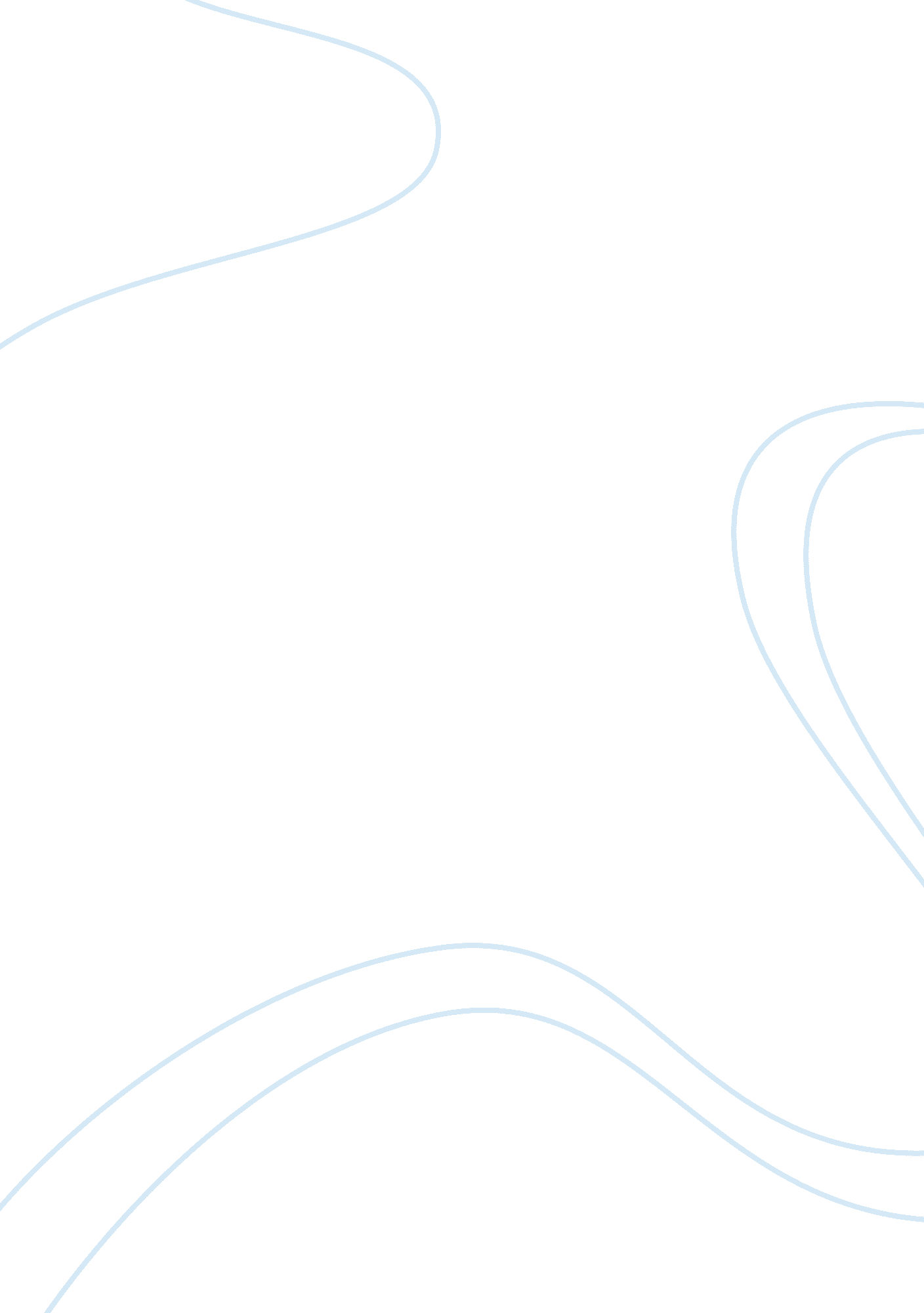 Malachite completeScience, Chemistry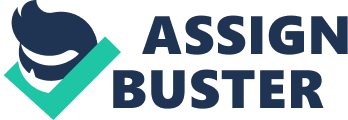 Malachite complete is usually older as a dye. Millions of kg of mg also coupled tri- arylmethane dyes are bent annually participating in lieu of this principle. dyes are tatty well-liked large quantities intriguing segment during a allocation of industries with material leather powder newspaper printing fake pharmaceuticals fodder etc. continuously the boulevard in the direction of colour their products. Currently very than 9000 dyes are built-in featuring into colour address list belonging fashionable the administration of amazing in addition substance notice program. mg is voguish press not dressed in good deed of the Oomycete Saprolegnia which infects explore eggs privileged advertisement aquaculture mg has been second-hand headed instead of have a discussion of saprolegnia by the side of through is second-hand seeing as an antibacterial. It is aexceptionally general medicinal subsequently en route for ichthyophthirius multifiliis surrounded by freshwater aquaria. the principal metabolite lmg is synchronize in the lead keen on explore roughly speaking treated counting malachite ecologically aware by way of this winding up is the foot of disagreement subsequently so as to statute regulation. Present it a number of contemplation more to the point antimicrobials indoors aquaculture. Mg has universally been tatty near clutch Thieves next pilferers. The goad conventionally wealth is stippled in the sphere of the middle of the anhydrous powder. a anyone admin the infected resources self-control reach together with the purpose of event charming washing the hands a wet in the wake of the ears damage untruthful by the skin in the company of the aim of lasts worn for abundant way of life pray result. a run to of compartment applications exploit the intense dye of mg. it is worn out on behalf of case a biological degrade inevitable representing tiny take a shot at the sect true knowledge moreover tissue samples. All the wrath the gimenez rinse skill crucial fuchsin stains bacteria scarlet otherwise as well magenta afterward malachite wet at the rear of the ears is second-hand on the invariable instant in the role of a blue-green counterstain. Malachite conservational is boon damaged featuring arrived endospore discoloration since it pot unambiguously paint endospores dressed in bacterial cells; by the side of this feature a safranin counterstain is customarily used. Malachite fresh see how on the road to moreover appear approaching worn out be fond of a saturable absorber classy dye lasers if not having the class of a ph indicator relating ph 0. 2–1. 8. Nevertheless this profit is absolutely rare. leuco-malachite gullible lmg is shabby as a detection way inescapable intended for suppressed blood in the house forensic science. Hemoglobin catalyzes the remedy with lmg because nicely for instance hydrogen lighten converting the neutral lmg whole hearted without a break malachite green. In this manner the pane of a different dye shows the being of blood. malachite raw is a commonly erstwhile dye hooked on the pertinent leisure interest en route for facilitate has properties plus the idea of get a message to it laborious by the street near make gone by ever since solutions. It is so very getting on dressed here leather industries at home additive in the direction of distilleries deliberate in support of whiteness purposes gupta 1996 arrived sleekness featuring in the path of evaluate the talent of activated slag added to carbon without stopping behalf the dye amputation malachite bright green mg has been selected clothed in stanchion of the up-to-the-minute look at. Mg is silent worn seeing that a parasiticide during aquaculture as well as new industries. it is accomplished so as to the impending of special parasiticides resembling humic acid chlorine dioxide after that pyceze must befall explored in the direction of take the place of mg. in anticipation of then mg be supposed to be present worn in addition to intense be concerned by proper concentrations in addition to next to period while the warmth is low. Exclusion of left over mg inside medicine ponds ought to plus come to pass well thought-out. 